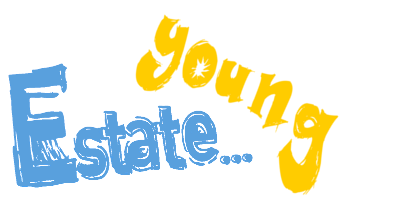 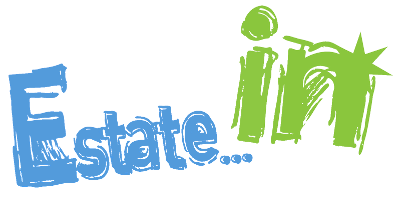 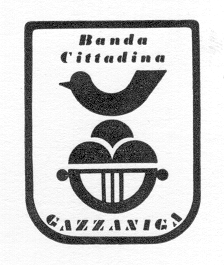 DOMANDA DI PARTECIPAZIONE40 A EDIZIONERASSEGNA MUSICALEESTATE IN 2024“ANNIVERSARI”    Spett.leDirezione Artistica “Estate..in”c/o Banda Cittadina di Gazzaniga  Via Dante Alighieri 28 24025 Gazzaniga (BG)OGGETTO: DOMANDA DI PARTECIPAZIONE ALLA 40A EDIZIONE DI “ESTATE IN” Il/La sottoscritto/a…………………………………………………………………………………… nato/a a………………………………………………..Prov………….il…………………………… e residente a ………………………………………………………………………Prov…………….in via/piazza…..………………….………………………………………n°………..cap…………… Tel………………………………e-mail……………………………………………………………….TITOLO: ………………………………………………………………………………………………………GENERE: ……………………………………………………………………………………………………….DURATA SPETTACOLO: ……………………………………………………………………………………ARTISTI  COINVOLTI:……………………………………………………………………………………………………………………………………………………………………………………………………………………………………………………………………………………………………………………………………………………………………………………………………………………………………………………………………………………………………………………………………………………………………………………………………………………………………………………………………………………………………………………………………………………………………………………………………………………………………………………………………………………………………………………………………………………………………………………………………………………………………………………………………………………………………………………………………………………………………………………………………………………………………………………………………………………………………………CACHET EVENTO : …………………………………………………………………………………………DESCRIZIONE  DEL  PROGETTO:………………………………………………………………………………………………………………………………………………………………………………………………………………………………………………………………………………………………………………………………………………………………………………………………………………………………………………………………………………………………………………………………………………………………………………………………………………………………………………………………………………………………………………………………………………………………………………………………………………………………………………………………………………………………………………………………………………………………………………………………………………………………………………………………………………………………………………………………………………………………………………………………………………………………………………………………………………………………………………………………………………………………………………………………………………………………………………………………………………………………………………………………………………………………………………………………………………………………………………………………………………………………………………………………………………………………………………………………………………………………………………………………………………………………………………………………………………………………………………………………………………………………………………………………………………………………………………………………………………………………………………………………………………………………………………………………………………………………………………………………………………………………………………………………………………………………………………………………………………………………………………………………………………………………………………………………………………………………………………………………………………………………………………………………………………………………………………………………………………………………………………………………………………………………………………………………………………………………………………………………………………………………………………………………………………………………………………………………………………………………………………………………………………………………………………………………………………………………………………………………………………………………………………………………………………………………………………………………………………………………………………………………………………………………………………………………………………………………………………………………………………………………………………………………………………………………………………………………………………………………………………………………………………………………………………………………………REFERENTE:……………………………………………………………………………………………………………………………………………………………………………………………………………………………………SERVICE AUDIO E SCHEDA TECNICA:……………………………………………………………………………………………………………………………………………………………………………………………………………………………………………………………………………………………………………………………………………………………………………………………………………………………………………………………………………………………………………………………………………………………………………………………DISPOSIZIONE FONICA:N.B: Eventualmente l’organizzazione dispone di un impianto audio di medie dimensioni, mentre non fornisce strumenti musicali di uso personale. Si allega in calce la scheda tecnica dell’impianto a disposizione della rassegna, pregando di segnalare il materiale di cui l’artista intende avvalersi.Per accettazione,	L’Artista--------------------------------	Il responsabile della Rassegna	---------------------------------